Управление образования и молодёжной политикиадминистрации города РязаниМуниципальное бюджетное учреждение«Центр мониторинга и сопровождения образования»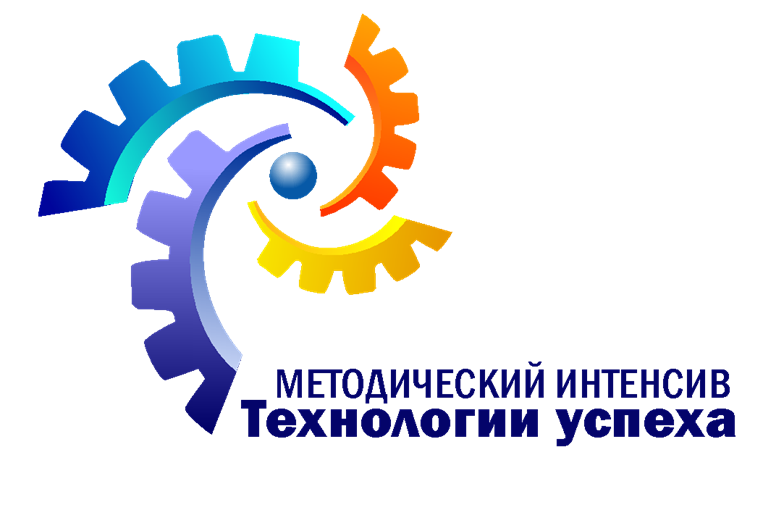 Межрегиональный Методический Интенсив«Технологии успеха»Секция «Педагоги общеобразовательных учреждений иучреждений дополнительного образования»ПрограммаРязань27 марта 2018 годаМБОУ «Школа № 73»История проведения профессиональных конкурсов педагогов в Рязани1992 год – стартовал первый городской конкурс «Учитель года»1993 год  – стартовал первый городской конкурс «Воспитатель года»1995 год – абсолютный победитель Всероссийского конкурса «Учитель года» Зинаида Викторовна Климентовская, учитель начальных классов лицея № 4 города Рязани 1996 год – абсолютный победитель Всероссийского конкурса «Учитель года» Екатерина Алексеевна Филиппова, учитель французского языка школы № 34 города Рязани1998 год – в городе состоялся грандиозный конкурс «Образование Рязани», который включал множество номинаций: «Директор года», «Меценат года», «Учреждение года», «Учитель года», «Воспитатель года», «Педагог дополнительного образования», «Самый классный классный»1999 год – в городе состоялся первый фестиваль участников профессиональных конкурсов педагогов 2001 год – стартует первый городской конкурс «Сердце отдаю детям»2008–2010 годы – городские педагогические конкурсы становятся муниципальными этапами всероссийских конкурсов «Учитель года России», «Воспитатель года России», «Сердце отдаю детям»2016 год – абсолютный победитель Всероссийского конкурса «Воспитатель года России» Екатерина Николаевна Смалева, учитель-логопед детского сада № 130 города Рязани2017 год – проведение заключительного этапа Всероссийского конкурса «Воспитатель года России» в городе РязаниВремяМероприятиеМесто проведения10.00–11.00Пленарное заседание  «Через профессиональные конкурсы – к профессиональному мастерству»актовый зал 2 этаж11.00–11.40Мастер-классУспенский А.Г., абсолютный победитель Всероссийского конкурса «Учитель года – 2006»актовый зал 2 этаж11.40–12.20Мастер-классОвчинников А.В., абсолютный победитель Всероссийского конкурса «Учитель года – 2011»актовый зал 2 этаж12.30–13.00Творческие мастерские2 этажКак победить в стратегической игре?Антипова О.В., учитель информатики и ИКТ МБОУ «Школа № 61»каб. № 207Победная стратегия в шашкахЧернухин А.В., тренер по русским шашкам МБОУ «Школа № 63»каб. № 212ТРИЗ-педагогикаФокина О.И., воспитатель  МБДОУ «Центр развития ребенка – детский сад № 143»каб. № 208Экономические игрыЕрмакова М.В., учитель экономики МБОУ «Лицей № 52»каб. № 206Выездное заседание регионального клуба интеллектуальных игр «Грибы с глазами». Брейн-рингСафошкин А.С., ассистент кафедры высшей математики Рязанского государственного радиотехнического университетакаб. № 214Ментальная арифметикаЛеонтьева О.Н.,руководитель центра ментальной арифметики «Пифагорка»каб. № 21113.10–13.50Мастер-классы1 этажКлиментовская З.В., абсолютный победитель Всероссийского конкурса «Учитель года – 1995», Народный учитель России;Филиппова Е.А., абсолютный победитель Всероссийского конкурса «Учитель года – 1996», Народный учитель России, член жюри Всероссийского конкурса «Учитель года»;Симакова Ю.В., лауреат Всероссийского конкурса «Учитель года – 2015»каб. № 110 каб. № 111 каб. № 112